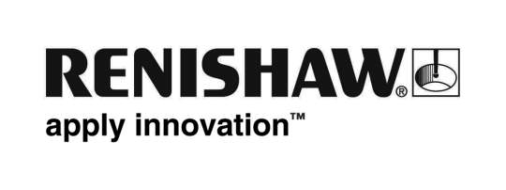 Renishaw 減少航空葉輪製造商的加工時間全球引擎科技企業 Renishaw，向商業和消費工程企業集團 Honeywell 供應體積精巧的高精準接觸式測頭，以及 PC 式檢測軟體。各項技術協助 Honeywell 在加工葉輪之前進行量測，以便在加工零件之前，找出軸向位移之中任何的準直偏差。Honeywell 在墨西哥契瓦瓦州 (Chihuahua) 的製造廠進行葉輪加工製程。工廠定期進行研磨、銑削、車削和鑽孔程序，亦搭配最新的機械設備。工廠生產的葉輪直徑從 14 英寸到 17 英寸不等，大部分由鈦製成，除了其中一種是由鋁製成。契瓦瓦廠房是亞利桑那州鳳凰城 Honeywell 裝配廠的供應商，飛機渦輪機均在該處組裝和測試。Honeywell 投資使用 Renishaw 技術之前，發現無法在葉輪加工製程期間維持工件基準。這對加工精度造成不良影響，大幅增加完成零件的作業時間。Honeywell 在葉輪生產製程的第一個循環結束後接觸 Renishaw，尋求購買具備無線電訊號傳輸功能的 RMP600 高精度接觸式測頭。這提供自動工作設定的所有優點，並有能力量測複雜 3D 工件 (例如 Honeywell 葉輪) 幾何形狀的能力。Renishaw 墨西哥銷售主管 Raúl Barriga 表示：「除了投資測頭之外，Honeywell 還為其加工中心選擇了 PC 式檢測軟體 Productivity+。這為 Honeywell 提供易於使用的程式設計環境，將檢測測頭程序以及製程中決策納入加工循環。」 Honeywell 製造工程師 Luis Adrian Gallegos 表示：「我們開始使用 RMP600 及 Productivity+ 之後，就沒有在生產時出現過任何誤差、廢品或故障。Productivity+ 軟體有助於在加工製程中執行控制任務，例如監控刀具狀態、更新刀具量測或修改適應性加工，視測頭收集的結果而定。」Renishaw 精準的量測及製程控制工具提供各種解決方案，適用於刀具設定、破損刀具偵測、元件設定、加工循環中檢測及首件元件檢測。專案完整個案研究請參閱 www.renishaw.com.tw/honeywell- 完 -Renishaw 位於英國，是領先全球的工程科技公司，供應產品適合各種不同應用使用，涵蓋噴射引擎、風力發電機製造，乃至於牙科及腦部手術等等。Renishaw 聘雇 4,000 名以上員工，服務於 35 個國家的獨資子公司。截至 2017 年 6 月為止，Renishaw 的銷售金額已達 5.368 億英鎊，其中 95% 都來自出口。本公司最大的市場為中國、美國、日本及德國。Renishaw 成立至今，一直都非常重視研發工作，每年在研發及工程方面的投資金額，大約是年度銷售額的 14% 至 18% 之間，其中大部分的產品研發及製造作業都在英國進行。本公司曾獲得多項國際大獎肯定，其中包括 18 座英國女王獎 (Queen's Award)，表彰公司在科技、出口及創新等方面的成就。更多資訊請參閱 www.renishaw.com.tw